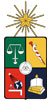 RESUMEN EJECUTIVO      SEMINARIO DE TÍTULOTítulo del Seminario de Título: _______________________________________________________________Nombre Estudiante: ________________________________________________________________________I. RESUMEN EJECUTIVO (Máximo una página. Considere letra Arial 11, espacio simple)Incluya resumen de la propuesta, objetivo general, resultados obtenidos y conclusiones vinculando a los objetivos específicos y agregando el porcentaje de avance de cada uno.II. CALIFICACION DIRECTOR/A DEL SEMINARIO. El/la directora/a del Seminario de Título (o el/la profesor Patrocinante si corresponde) deberá evaluar, en escala de 1 a 7, el desempeño del/la estudiante durante su Seminario de Título. Esta nota corresponderá al 25% de la nota del escrito final del Seminario de Título)Nota Director/a del ST:_____________________________________Prof. Patrocinante (Nombre y Firma)Codirector (Nombre y Firma)Director del Seminario (Nombre y Firma)